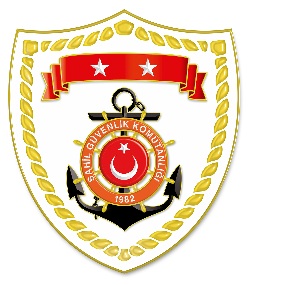 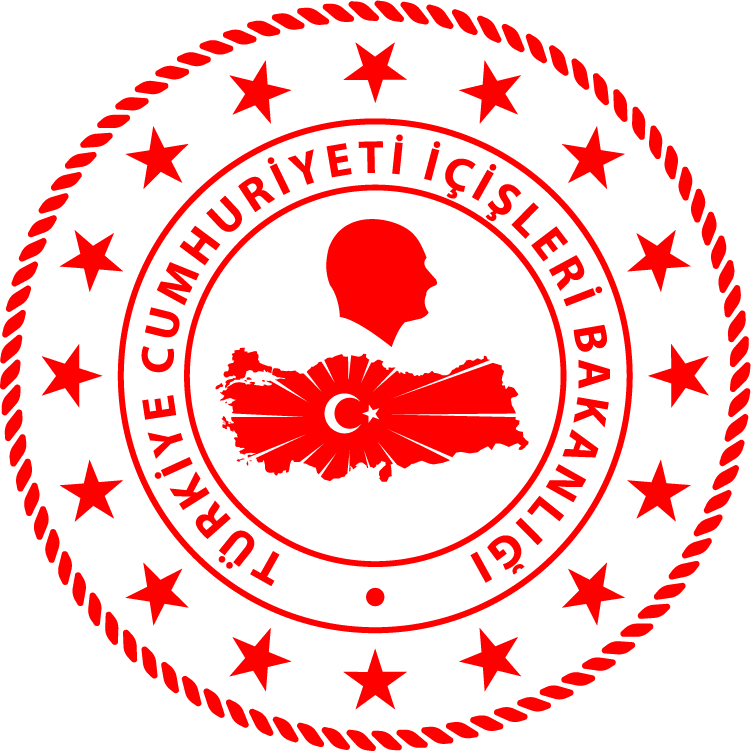 Karadeniz BölgesiMarmara BölgesiAkdeniz BölgesiS.NoTARİHTESPİTUYGULANAN İDARİ PARA CEZASI MİKTARI (TL)CEZANIN KESİLDİĞİİL/İLÇE-MEVKİİAÇIKLAMA116 Ekim 2019Gerçek kişiler için su ürünleri ruhsat tezkeresi olmamak(5 işlem)4.070ORDU/FatsaToplam 
7 işleme 7.340 TL idari para cezası uygulanmıştır.216 Ekim 2019Yasak sahada algarna ile avcılık yapmak(2 işlem)3.270ORDU/MerkezToplam 
7 işleme 7.340 TL idari para cezası uygulanmıştır.S.NoTARİHTESPİTUYGULANAN İDARİ PARA CEZASI MİKTARI (TL)CEZANIN KESİLDİĞİİL/İLÇE-MEVKİİAÇIKLAMA116 Ekim 2019Yasak sahada kara ve kıllı midye avcılığı yapmak (4 işlem)13.080İSTANBUL/ÜsküdarToplam 
4 işleme 13.080 TL idari para cezası uygulanmıştır.S.NoTARİHTESPİTUYGULANAN İDARİ PARA CEZASI MİKTARI (TL)CEZANIN KESİLDİĞİİL/İLÇE-MEVKİİAÇIKLAMA116 Ekim 2019Yasak sahada su ürünleri avcılığı yapmak480HATAY/Dörtyol1 işleme 480 TL idari para cezası uygulanmıştır.